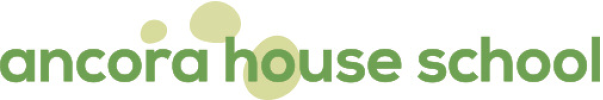 School web address			ancorahouseschool.co.ukYou can find a selection of school resources on the school website.   To access activities, click on ‘Independent Studies and Activities’ which will open up a list of subjects.  If you then click on the subject you would like to look at, you will see a selection of activities.Google Classroom web address		classroom.google.comTo access school work, enter the google classroom web address in the search bar.Enter your username/email and password to login.  If you don’t have your username and password, get in touch with your point of contact.You will need to click on ‘join’ to access work for each subject.If you have any questions about your work, please click on the envelope next to your teachers’ name which can be found under ‘people’.Free Online Resources			Twinkl.co.ukTo create a free account, first go to Twinkl.co.uk.  Across the top there’s a banner that says ‘Coronavirus Home Learning Support Page’.  Click on this link and it will take you to a new tab where you can 'redeem your offer code' which will give you free access to resources.There, you can create a new account.  Enter the code 'UKTWINKLHELPS' into the box that asks for an offer code.  You can then press sign up and subscribe now and you're ready to access a variety of activities.Keeping Active at homeIf you put ‘Joe Wicks YouTube’ in your search bar and then scroll down a little to select ‘The Body Coach TV – YouTube’ Then scroll down a little and you will see ‘P.E with Joe’ Click on this link for short P.E classes at home.Learning about our Natural WorldDavid Attenborough’s ‘Our Planet’ is available to watch on NetflixMuseums Virtual TourIf you type ‘travel and leisure 12 famous museums tour’ in to your search bar and then select the option that begins with ‘Stuck at Home? ….’You should then be able to click on links under each museum to access virtual tours!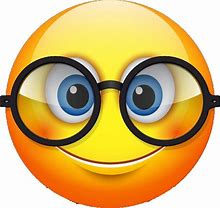 See you when we’re back, which hopefully will be sooner rather than later!Your Education Team